HARMONOGRAM WYWOZU ODPADÓW NA OKRES: 01.08.2020 – 31.07.2021.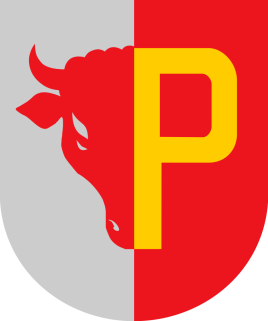 PONIATOWA MIASTOODBIÓR ODPADÓW ODBYWA SIĘ W GODZINACH: 700 - 2000 ***odpady wielkogabarytowe (np. meble), zużyty sprzęt elektryczny i elektroniczny, opony.**w przypadku , gdy ustalony dzień odbioru przypada na dzień świąteczny (wolny od pracy), odbiór odpadów nastąpi w następny dzień roboczy.GMINNE PRZEDSIĘBIORSTWOGospodarki Komunalnej Sp. z o.o. w PoniatowejLp.ZMIESZANE ODPADYKOMUNALNE+ODPADY „BIO”SZKŁO, PAPIER, METALE I TWORZYWA SZTUCZNEODPADY WIELKOGABARYTOWE*PONIATOWA MIASTO1.3 razy w tygodniu(poniedziałek, środa, piątek)od kwietnia do października2 razy w tygodniu(poniedziałek, piątek)1 raz w tygodniuśroda2 razy w miesiącuII poniedziałek m-caIV poniedziałek m-caZABUDOWA WIELORODZINNA:• Niezabitów• Poniatowa Miasto• Kolonia Poniatowa2.2 razy w miesiącuII czwartek m-caIV czwartek m-ca2 razy w miesiącuII czwartek m-caIV czwartek m-caŚroda28.04.202124.11.2021ULICE:• Młynki• ul. Lawendowa• ul. Różana• ul. Jaśminowa• ul. Magnoliowa• Osiedle za stadionem• Osiedle za kościołem3.I piątek m-ca2 razy w miesiącu od kwietnia do październikaI piątek m-caIII piątek m-ca1 raz w miesiącuI piątek  m-caCzwartek29.04.202125.11.2021ULICE:• Brzozowa• Henin• Wylotowa• Kraczewicka• Sporniak• Szkolna• Opolska• Leśniczówka